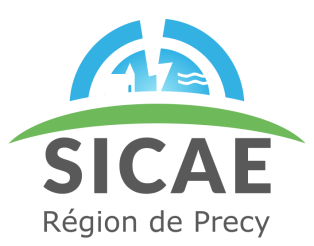 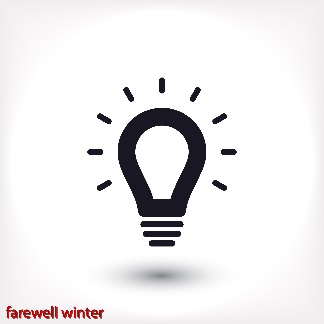 TARIF BASE HT :TARIF OPTION HEURES CREUSES HT :TARIF OPTION TEMPO HT :« L’énergie est notre avenir, économisons-la »www.sicae-precy.frSICAE-PRECY – RCS Troyes 780 323 655 - Siège Social – 28 rue Hautefeuille –10220 PINEYPuissance souscrite (en KVA)Abonnement annuel (en €/an)Prix de l’énergie (en c€/kwh)3129,4817,066160,4417,069189,0017,0612217,9217,0615243,2417,0618270,8417,0624333,9617,0630393,3617,0636451,3217,06Puissance souscrite (en KVA)Abonnement annuel (en €/an)Prix de l’énergie (en c€/kwh)Prix de l’énergie (en c€/kwh)Puissance souscrite (en KVA)Abonnement annuel (en €/an)Heures PleinesHeures Creuses6160,9217,9114,239191,6417,9114,2312222,2417,9114,2315251,0417,9114,2318279,3617,9114,2324346,5617,9114,2330404,1617,9114,2336459,7217,9114,23Puissance souscrite (en KVA)Abonnement annuel (en €/an)Prix de l’énergie (en c€/kwh)Prix de l’énergie (en c€/kwh)Prix de l’énergie (en c€/kwh)Prix de l’énergie (en c€/kwh)Prix de l’énergie (en c€/kwh)Prix de l’énergie (en c€/kwh)Puissance souscrite (en KVA)Abonnement annuel (en €/an)Jours BleusJours BleusJours BlancsJours BlancsJours RougesJours RougesPuissance souscrite (en KVA)Abonnement annuel (en €/an)Heures CreusesHeures PleinesHeures CreusesHeures PleinesHeures CreusesHeures Pleines9188,287,7814,9814,3225,9716,0247,2612217,567,7814,9814,3225,9716,0247,2615243,127,7814,9814,3225,9716,0247,2618269,047,7814,9814,3225,9716,0247,2624377,527,7814,9814,3225,9716,0247,2630377,527,7814,9814,3225,9716,0247,2636432,847,7814,9814,3225,9716,0247,26